SundayMondayTuesdayWednesdayThursdayFridaySaturday1        Wear Red9:00 Banking9:30 Mass at SHH10:00 Morning Stretch & Meditation-Fitness Center10:30 Dash’s/Aldi1:00 Tops/Wegmans1:30 Tai Chi-Fitness Center 2:30 Hop Scotch Around the World- Event Center 6:30 Dominoes-3rd FL CR 212:30 Bingo-Private DR 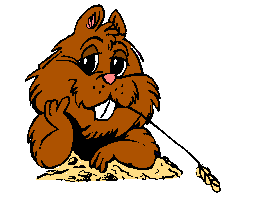 310:30 Mass-Event Center 410:00 Exercise-Fitness Center12:30 Chair Yoga-Fitness Center1:00 Soup Tasting Contest-Event Center 2:30 Bingo-Private DR 6:30 Dominoes-3rd FL CR 6:30 Presentation on Stroke Prevention by Doctor Snyder-Event Center 59:30 Mass at SHH10:00 Morning Stretch & Mediation-Fitness Center10:30 Walgreens 10:30 Morning Prayer-Private DR2:00 Card Group-3rd FL CR 2:30 Antiques Group-2nd FL CR 69:30 Mass at SHH10:00 Exercise-Fitness Center10:30 Rite Aid11:30 Batavia Shopping 11:00 Creative Adult Coloring-2nd FL CR 2:30 Bingo-Private DR6:30 Dominoes-3rd FL CR 6:30 Presentation on Flight 3407-Event Center 79:30 Mass at SHH10:00 Chair Dance-Fitness Center10:30 Clarence Library 11:30 Barnes and Noble 2:00 Entertainment by Randy R.-Event Center 89:30 Mass at SHH10:00 Morning Stretch & Meditation-Fitness Center10:00 Casino 1:30 Tai Chi-Fitness Center 2:30 You Be the Judge-3rd FL CR 6:30 Dominoes-3rd FL CR 91010:30 Mass-Event Center1110:00 Exercise-Fitness Center10:30 Spiritual Enrichment with Renee-Heritage Room 12:30 Chair Yoga-Fitness Center1:00 Bingo-Private DR 2:30 Jeopardy-Event Center 6:30 Dominoes-3rd FL CR129:30 Mass at SHH10:00 Morning Stretch & Mediation-Fitness Center10:30 Morning Prayer-Private DR1:00 Wii Bowling-3rd FL CR 2:00 Card Group-3rd FL CR 2:30 Wii Bowling-3rd FL CR139:30 Mass at SHH10:00 Exercise-Fitness Center10:30 Rosary Marking-Heritage Room 11:00 Creative Adult Coloring-2nd FL CR 2:30 Bingo-Private DR6:30 Dominoes-3rd FL CR149:30 Mass at SHH10:00 Chair Dance-Fitness Center1:00 Card Bingo-3rd FL CR 2:00 Valentine’s Day Party-Event Center 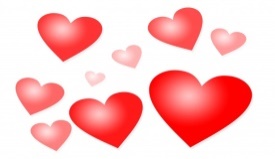 159:00 Banking9:30 Mass at SHH10:00 Morning Stretch & Meditation-Fitness Center10:30 Dash’s/Aldi1:00 Tops/Wegmans1:30 Tai Chi-Fitness Center 2:00 Happy Hour with Dennis-Bistro 6:30 Dominoes-3rd FL CR 1612:30 Bingo-Private DR1710:30 Mass-Event Center1810:00 Exercise-Fitness Center10:30 Special Showing of Pope Francis Movie-Theatre 12:30 Chair Yoga-Fitness Center1:00 Bingo-Private DR 6:30 Dominoes-3rd FL CR6:30 Presentation on Living with Dementia by Doctor Gugino-Event Center 199:30 Mass at SHH10:00 Morning Stretch & Mediation-Fitness Center10:30 Morning Prayer-Private DR1:00 Resident Meeting-Event Center 2:00 Card Group-3rd FL CR 209:30 Mass at SHH10:00 Exercise-Fitness Center10:30 Walmart/Dollar Store 11:00 Creative Adult Coloring-2nd FL CR 1:00 Chef Warren’s Cooking Demo-Event Center 2:30 Bingo-Private DR6:30 Dominoes-3rd FL CR219:30 Mass at SHH10:00 Chair Dance-Fitness Center1:00 Writing Club-3rd FL CR 2:00 Entertainment by Duo Cindy and Jim-Event Center 229:30 Mass at SHH10:00 Morning Stretch & Meditation-Fitness Center10:00 Casino 1:30 Tai Chi-Fitness Center 2:00 It’s a Fiesta on National Margarita Day!-Event Center 6:30 Dominoes-3rd FL CR 232410:30 Mass-Event Center2:00 Amherst Chamber Ensembles Concert 2510:00 Exercise-Fitness Center10:30 Spiritual Enrichment with Renee-Heritage Room 12:30 Chair Yoga-Fitness Center1:00 Bingo-Private DR 2:30 Birthday Party-Event Center 6:30 Dominoes-3rd FL CR6:30 Presentation on Heart Health by Doctor Cobler-Event Center 269:30 Mass at SHH10:00 Morning Stretch & Mediation-Fitness Center10:30 Morning Prayer-Private DR1:00 Wii Bowling-3rd FL CR 2:00 Card Group-3rd FL CR 2:30 Wii Bowling-3rd FL CR27 9:30 Mass at SHH10:00 Exercise-Fitness Center10:00 Casino-Batavia Downs 11:00 Creative Adult Coloring-2nd FL CR 2:30 Bingo-Private DR6:30 Dominoes-3rd FL CR28 9:30 Mass at SHH10:00 Chair Dance-Fitness Center10:30 Clarence Library11:30 Misc. Shopping 1:00 Card Bingo-3rd FL CR 6:30 Entertainment by David Stockton-Event Center 